проект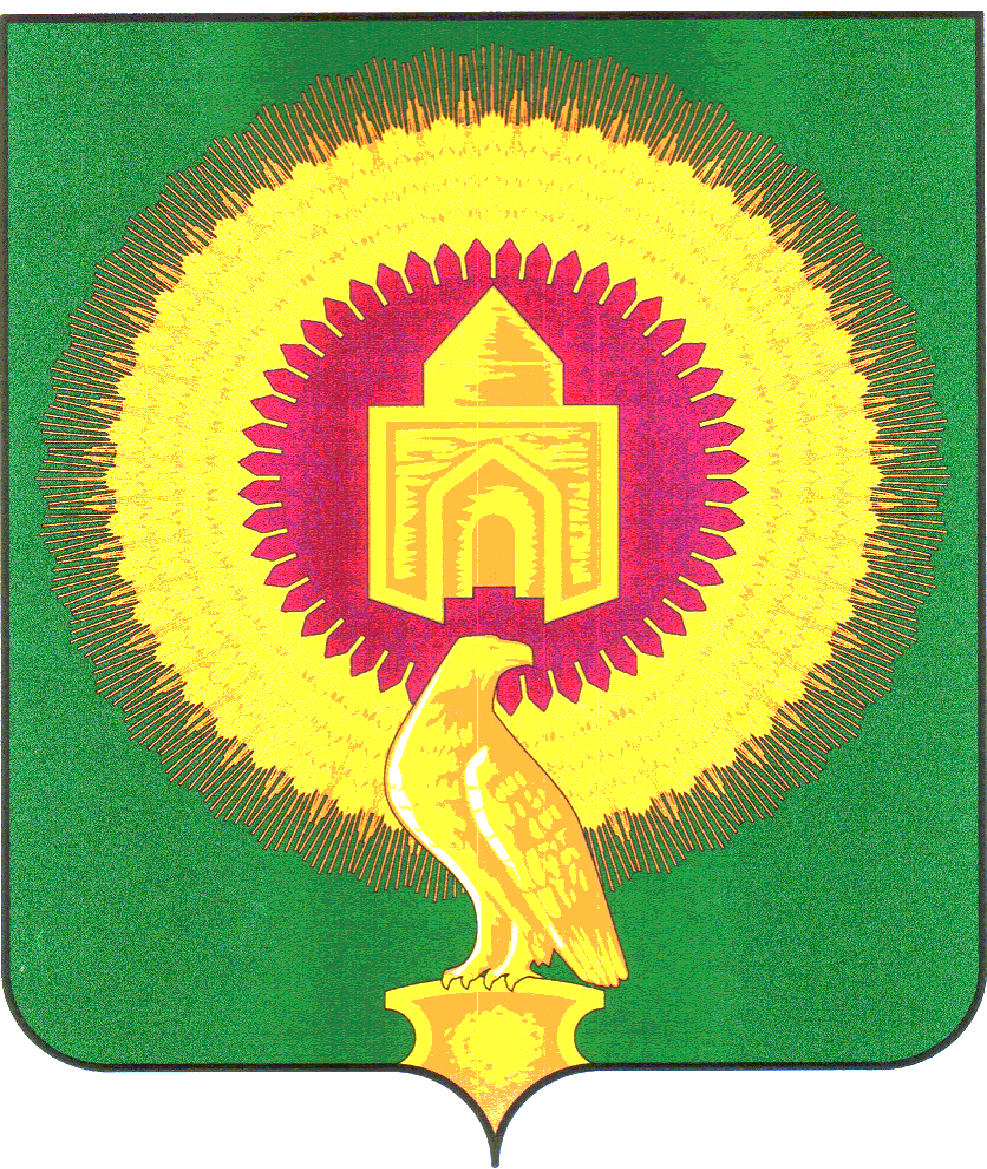 АДМИНИСТРАЦИЯАЯТСКОГО  СЕЛЬСКОГО ПОСЕЛЕНИЯВАРНЕНСКОГО  МУНИЦИПАЛЬНОГО РАЙОНАЧЕЛЯБИНСКОЙ  ОБЛАСТИП О С Т А Н О В Л Е Н И Е       от 25.03.2019 г.                                                                                            № 17Об утверждении Перечня нормативно-правовых актов, устанавливающих обязательные требования,подлежащие проверке при проведении муниципального контроляна территории Аятского сельского поселенияВ соответствии с Федеральным законом от 06.10.2003 № 131-ФЗ             «Об общих принципах организации местного самоуправления Российской Федерации», Федеральным законом от 29.12.2008 № 294-ФЗ «О защите прав юридических лиц и индивидуальных предпринимателей при осуществлении государственного контроля (надзора) и муниципального контроля», в целях организации и осуществления муниципального контроля на территории Аятского сельского поселения, администрация Аятского сельского поселения ПОСТАНОВЛЯЕТ: 1. Утвердить Перечень нормативно-правовых актов, устанавливающих обязательные требования, подлежащие проверке при проведении муниципального контроля на территории Аятского сельского поселения согласно приложению.2. Опубликовать настоящее постановление на официальном сайте Аятского сельского поселения  в сети Интернет. 3.   Постановление вступает в силу с момента опубликования. 4.   Контроль  исполнения  настоящего постановления оставляю за собой.Глава сельского поселения                                         А.А.Лосенков                                                        ПриложениеУТВЕРЖДЕН постановлением администрации Аятского  сельского поселения от 25.03.2019 г. №17Перечень нормативно-правовых актов, устанавливающих обязательные требования,подлежащие проверке при проведении муниципального контроляна территории Аятского сельского поселения№ п/пНаименование и реквизиты НПА  Указание на структурные единицы акта, соблюдение которых оценивается при проведении мероприятий по контролюКраткое описание круга лиц и (или) перечня объектов, в отношении которых устанавливаются обязательные требования1Муниципальный жилищный контрольМуниципальный жилищный контрольМуниципальный жилищный контроль1.1Федеральный закон от 06.10.2003 N 131-ФЗ "Об общих принципах организации местного самоуправления в Российской Федерации"Статья 17.1http://www.consultant.ru/document/cons_doc_LAW_44571/e6037dad21d33287d4b2110ec292268945139997/Юридические лица, индивидуальные предприниматели1.2Федеральный закон от 26.12.2008 № 294-ФЗ                       «О защите прав юридических лиц и индивидуальных предпринимателей при осуществлении государственного контроля (надзора) и муниципального контроля»Статья 2http://www.consultant.ru/document/cons_doc_LAW_83079/b819c620a8c698de35861ad4c9d9696ee0c3ee7a/Статья 6http://www.consultant.ru/document/cons_doc_LAW_83079/20343f827799ce6d07a721e5950601ac3b9c0317/Юридические лица, индивидуальные предприниматели1.3Административный регламент по осуществлению муниципальной функции «Административный регламент осуществления муниципального жилищного контроля в Аятском сельском поселении », от 26.05.2017. №23 (постановление)Весь документhttp://varna74.ru/sites/default/files/n/page/1646/upload/postanovlenie_no23_ot_26.05.2017_g._municipalnyy_zhilishchnyy_kontrol.docxЮридические лица, индивидуальные предприниматели2Муниципальный контроль в области торговой деятельностиМуниципальный контроль в области торговой деятельностиМуниципальный контроль в области торговой деятельности2.1Федеральный закон от 06.10.2003 N 131-ФЗ "Об общих принципах организации местного самоуправления в Российской Федерации"Статья 17.1http://www.consultant.ru/document/cons_doc_LAW_44571/e6037dad21d33287d4b2110ec292268945139997/Юридические лица, индивидуальные предприниматели2.2Федеральный закон от 26.12.2008 № 294-ФЗ                       «О защите прав юридических лиц и индивидуальных предпринимателей при осуществлении государственного контроля (надзора) и муниципального контроля»Статья 2http://www.consultant.ru/document/cons_doc_LAW_83079/b819c620a8c698de35861ad4c9d9696ee0c3ee7a/Статья 6http://www.consultant.ru/document/cons_doc_LAW_83079/20343f827799ce6d07a721e5950601ac3b9c0317/Юридические лица, индивидуальные предприниматели2.3Федеральный законом от 08.11.2007 № 257-ФЗ «Об автомобильных дорогах и о дорожной деятельности в Российской Федерации и о внесении изменений в отдельные законодательные акты Российской Федерации»http://www.consultant.ru/document/cons_doc_LAW_72386/Юридические лица, индивидуальные предприниматели2.4Административный регламент по осуществлению муниципальной функции «Административный регламент осуществления муниципального контроля  за обеспечением сохранности автомобильных дорог местного значения в границах Аятского сельского поселения», от 25.03.2019. №15 (постановление)Весь документhttp://varna74.ru/sites/default/files/n/page/1646/upload/reglament_po_kontrolyu_za_dorogami.docxЮридические лица, индивидуальные предприниматели3Муниципальный контроль за соблюдением правил благоустройства сельского поселенияМуниципальный контроль за соблюдением правил благоустройства сельского поселенияМуниципальный контроль за соблюдением правил благоустройства сельского поселения3.1Федеральный закон от 06.10.2003 N 131-ФЗ "Об общих принципах организации местного самоуправления в Российской Федерации"Статья 17.1http://www.consultant.ru/document/cons_doc_LAW_44571/e6037dad21d33287d4b2110ec292268945139997/Юридические лица, индивидуальные предприниматели3.2Федеральный закон от 26.12.2008 № 294-ФЗ                       «О защите прав юридических лиц и индивидуальных предпринимателей при осуществлении государственного контроля (надзора) и муниципального контроля»Статья 2http://www.consultant.ru/document/cons_doc_LAW_83079/b819c620a8c698de35861ad4c9d9696ee0c3ee7a/Статья 6http://www.consultant.ru/document/cons_doc_LAW_83079/20343f827799ce6d07a721e5950601ac3b9c0317/Юридические лица, индивидуальные предприниматели3.3Административный регламент по осуществлению муниципальной функции «Осуществление муниципального контроля за соблюдением правил благоустройства территории Аятского сельского поселения» от 25.03.2019. №14 (постановление)Весь документhttp://varna74.ru/sites/default/files/n/page/1646/upload/reglament_po_pravilam_blagoustroystva.docЮридические лица, индивидуальные предприниматели